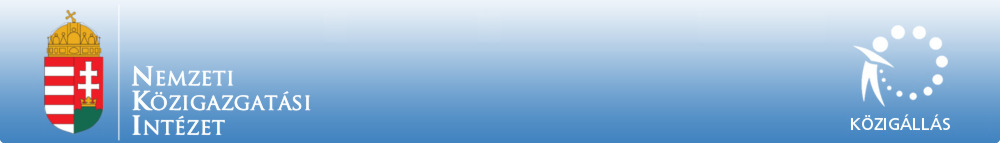 Hévíz Város Önkormányzata a "Közalkalmazottak jogállásáról szóló" 1992. évi XXXIII. törvény 20/A. § alapján pályázatot hirdetTeréz Anya Szociális Integrált Intézmény 
szociális mentálhigiénés munkakör 

intézményvezető (magasabb vezető) munkakör betöltésére. A közalkalmazotti jogviszony időtartama:határozatlan idejű közalkalmazotti jogviszony Foglalkoztatás jellege: Teljes munkaidő A vezetői megbízás időtartama:

A vezetői megbízás határozott időre, 2015.01.01-2019.12.31.-ig szól. A munkavégzés helye:Zala megye, 8380 Hévíz, Szent András utca 11. A Zala megye, 8380 Hévíz, Honvéd utca 2. A munkakörbe tartozó, illetve a vezetői megbízással járó lényeges feladatok:Az intézmény egyéni felelősségű irányítása, tevékenységi körébe tartozó feladatok vezetői ellátása, szervezeti egységeinek vezetői irányítása, felelős az intézmény működéséért és gazdálkodásáért, képviseli az intézményt külső szervek előtt, tervezi, szervezi, irányítja és ellenőrzi az intézmény szakmai működésének valamennyi területét, gazdálkodással kapcsolatos feladatait 2014. január 1. naptól önállóan működő és gazdálkodó szervben látja el. 2014. július 1. naptól az átszervezés következményeként az intézmény ellátja a bölcsődei feladatokat (gyermekek napközbeni ellátása), továbbá az orvosi ügyelet, ifjúsági egészségügyi szolgáltatás (háziorvosi ellátás, háziorvosi ügyeleti ellátás, fogorvosi alapellátás, ifjúság-egészségügyi gondozás) is a Teréz Anya Szociális Integrált Intézményhez került. Gyakorolja a munkáltatói jogokat, ellátja az intézmény működését érintő jogszabályokban, önkormányzati rendeletekben és döntésekben a vezető részére előirt feladatokat, elkészíti az intézmény szervezeti és működési szabályzatát, a házirendet, a dolgozók munkaköri leírását, képzési, továbbképzési tervet, munkatervet, a kötelezően előirt szabályzatokat. Kapcsolatot tart a társintézményekkel, helyi, területi és országos szakmai szervezetekkel, intézményekkel, támogatja az intézmény munkáját segítő testületek, szervezetek, közösségek tevékenységét, folyamatosan értékeli a vezetés, a szervezeti egységek, az intézmény tevékenységét, munkáját. Illetmény és juttatások:Az illetmény megállapítására és a juttatásokra a "Közalkalmazottak jogállásáról szóló" 1992. évi XXXIII. törvény rendelkezései az irányadók. Pályázati feltételek:Felsőfokú képesítés, Vagyonnyilatkozat tételi eljárás lefolytatása,Felsőfokú képesítés, Az 1/2000.(I.7.) SZCSM rendelet 3. melléklet 8.2 pontja alapján előírt felsőfokú képesítés: szociálpedagógus, szociális menedzser, okleveles szociális munkás, okleveles szociálpolitikus, diakónus, mentálhigiénikus, igazgatásszervező szociális igazgatás szakirányú végzettséggel, pszichológus, egészségügyi menedzser, orvos, jogász, okleveles ápoló, okleveles teológus, okleveles pásztorális tanácsadó és szervezetfejlesztés, A közalkalmazottak jogállásáról szóló 1992. évi XXXIII. törvénynek a szociális, valamint a gyermekjóléti és gyermekvédelmi ágazatban történő végrehajtásáról szóló 257/2000. (XII. 26.) Korm. rendelet 3. § (3) bekezdés szerint legalább öt év felsőfokú végzettséget vagy felsőfokú szakmai képesítést igénylő, a gyermekvédelem, a szociális ellátás, az egészségügyi ellátás, illetve a közoktatás területén betöltött munkakörben szerzett szakmai gyakorlat. Magyar állampolgárság Büntetlen előélet, cselekvőképesség Vezetői megbízást az kaphat, aki a munkáltatónál közalkalmazotti jogviszonyban áll, vagy a megbízással egyidejűleg közalkalmazotti munkakörbe kinevezhető A pályázat elbírálásánál előnyt jelent:szociális intézményben szerzett vezetői gyakorlat - Legalább 1-3 év vezetői tapasztalat, szociális szakvizsga egészségügyi intézmény vezetésében szerzett tapasztalat A pályázat részeként benyújtandó iratok, igazolások:szakmai önéletrajz képesítést és szakmai gyakorlatot igazoló okiratok másolata, az intézmény vezetésére, fejlesztésére vonatkozó program, 3 hónapnál nem régebbi erkölcsi bizonyítvány, a pályázó nyilatkozatát arról, hogy pályázatába az elbírálásban résztvevők betekinthetnek, a pályázat tartalmát megismerhetik, valamint arról, hogy a pályázatának zárt vagy nyílt ülésen történő tárgyalását kéri. a pályázó nyilatkozata a vagyonnyilatkozati eljárás lefolytatásáról közalkalmazottak jogállásáról szóló 1992. évi XXXIII. törvénynek a szociális, valamint a gyermekjóléti és gyermekvédelmi ágazatban történő végrehajtásáról szóló 257/2000. (XII. 26.) Korm. rendelet 1/A. § (7) bekezdés e) pontja alapján nyilatkozat A munkakör betölthetőségének időpontja:A munkakör legkorábban 2015. január 1. napjától tölthető be. A pályázat benyújtásának határideje: 2014. október 31. A pályázati kiírással kapcsolatosan további információt Papp Gábor polgármester nyújt, a 83/500-812 -os telefonszámon.A pályázatok benyújtásának módja: Postai úton, a pályázatnak a Hévíz Város Önkormányzata címére történő megküldésével (8380 Hévíz, Koosuth L. utca 1. ). Kérjük a borítékon feltüntetni a pályázati adatbázisban szereplő azonosító számot: SZO/9/2014. , valamint a munkakör megnevezését: Teréz Anya Szociális Integrált Intézmény intézményvezető. Személyesen: Bertalan Linda, Zala megye, 8380 Hévíz, Kossuth L. utca 1. 213. A pályázat elbírálásának módja, rendje:A pályázatokat a közalkalmazottak jogállásáról szóló 1992. évi XXXIII. törvénynek a szociális, valamint a gyermekjóléti és gyermekvédelmi ágazatban történő végrehajtásáról szóló 257/2000. (XII. 26.) Kormányrendelet 1/A. § (9)-(10) bekezdés alapján szakmai bizottság véleményezi. A kinevezésről Hévíz Város Önkormányzat Képviselő-testülete a pályázat benyújtásától számított 60 napon belül dönt. A pályázat benyújtását követően hiánypótlásra nincs lehetőség. A pályázat elbírálásának határideje: 2014. december 31. A pályázati kiírás további közzétételének helye, ideje: www.kozigallas.hu - 2014. szeptember 15.www.onkormanyzat.heviz.hu - 2014. szeptember 15.A munkáltatóval kapcsolatos egyéb lényeges információ: A munkáltatóval és az intézménnyel kapcsolatban további információt a www.onkormanyzat.heviz.hu honlapon szerezhet. 